Los campos en gris serán rellenados por la organización. Déjelos en blanco.No olvide cumplimentar las dos páginas del formulario.Antes de proceder con este formulario contacte con su Delegación Provincial y confirme el procedimiento a seguir.Se debe enviar a: formacion@fsajedrez.comEl pago se hará en la cuenta de la FSA: La Caixa ES06 2100-8450-18-0200041749Ref: indicar el número de la tabla de abajo según el caso.Hotel: indicar CGM (CaboGataMar) o BCL (Barceló)Alojados: indicar el total de personas que se alojan: un número de 1 a 4Sub12: es el número de sub12 que se alojan en la habitación. Becados: indicar el número de becados que se alojan en la habitación.Ejemplo: Una habitación con 2 adultos y una niña sub10 sería la referencia 4.Precios por habitación, 3 noches en PC, entrada con la cena del jueves y salida con el almuerzo del domingo.En el Hotel CaboGataMar no hay habitaciones individualesEs muy importante rellenar también esta página, que es un listado completo de todos los huéspedes de su reserva.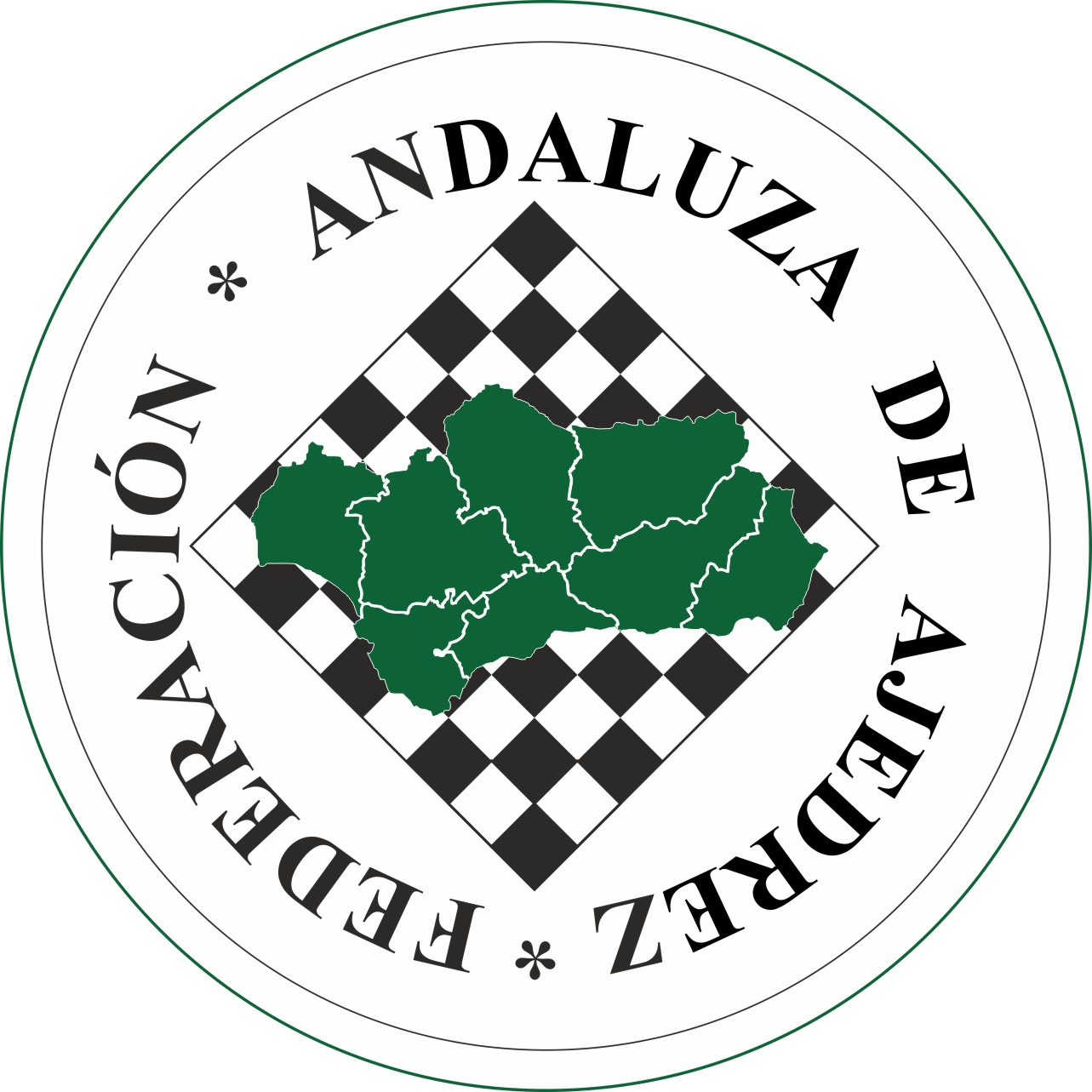 Federación Andaluza de AjedrezFormulario de reserva de alojamiento de SEVILLACampeonato de Andalucía Sub 8 – Sub 16 2017Hotel CaboGataMar Garden. El Toyo. Almeriawww.fadajedrez.comNúmero de ReservaPrecioFORMULARIO PARA RESERVAS DE HOTELDATOS DE CONTACTODATOS DE CONTACTODATOS DE CONTACTODATOS DE CONTACTODATOS DE CONTACTODATOS DE CONTACTONombre y ApellidosDNI   /   E-mailDomicilioC.P. / Localidad / ProvinciaTeléfonos de contacto ¿DESEA UTILIZAR EL AUTOBUS DE LA FEDERACIÓN?Marque con una cruz su casoNº de becados a coste 0.00€:Nº de becados a coste 0.00€:Nº de menores no becados a 30€/Plaza (*):Nº de menores no becados a 30€/Plaza (*):Nº de mayores a 35€/Plaza (*):Nº de mayores a 35€/Plaza (*):1 mayor+1 menor no becado 65 €/ Conjunto (*):1 mayor+1 menor no becado 65 €/ Conjunto (*):1 mayor+2 menor no becado 85 €/ Conjunto (*):1 mayor+2 menor no becado 85 €/ Conjunto (*):2 mayor+1 menor no becado 95 €/ Conjunto (*):2 mayor+1 menor no becado 95 €/ Conjunto (*):2 mayor+2 menor no becado 120 €/ Conjunto (*):2 mayor+2 menor no becado 120 €/ Conjunto (*):Observaciones:Observaciones:(*) El precio de la plaza está vinculado al nº de pasajeros, incluye recogida y vuelta en Sevilla Capital, pudiéndose abaratar una vez terminado el periodo de inscripciones (en tal caso la FSA devolverá la parte proporcional del precio del billete cobrado de más) y un mínimo de 20 pasajeros.(*) El precio de la plaza está vinculado al nº de pasajeros, incluye recogida y vuelta en Sevilla Capital, pudiéndose abaratar una vez terminado el periodo de inscripciones (en tal caso la FSA devolverá la parte proporcional del precio del billete cobrado de más) y un mínimo de 20 pasajeros.DATOS GLOBALES DE LA RESERVADATOS GLOBALES DE LA RESERVADATOS GLOBALES DE LA RESERVADATOS GLOBALES DE LA RESERVADATOS GLOBALES DE LA RESERVADATOS GLOBALES DE LA RESERVADATOS GLOBALES DE LA RESERVADATOS GLOBALES DE LA RESERVADedicar una línea distinta para cada habitación. Deje en blanco “Precio”.Dedicar una línea distinta para cada habitación. Deje en blanco “Precio”.Dedicar una línea distinta para cada habitación. Deje en blanco “Precio”.Dedicar una línea distinta para cada habitación. Deje en blanco “Precio”.Dedicar una línea distinta para cada habitación. Deje en blanco “Precio”.Dedicar una línea distinta para cada habitación. Deje en blanco “Precio”.Dedicar una línea distinta para cada habitación. Deje en blanco “Precio”.Dedicar una línea distinta para cada habitación. Deje en blanco “Precio”.HabitRefHotel(CGM-BCL)Alojados(1,2,3,4)Sub12BecadosObservacionesPrecio1234TABLA DE REFERENCIAS Y PRECIOSTABLA DE REFERENCIAS Y PRECIOSTABLA DE REFERENCIAS Y PRECIOSTABLA DE REFERENCIAS Y PRECIOSTABLA DE REFERENCIAS Y PRECIOSTABLA DE REFERENCIAS Y PRECIOSNúmero de BecadosNúmero de BecadosNúmero de BecadosRef.Tipo de alojamientoAdultos – Sub120121Individual*1 y 0200 €XX2Doble2 y 0290 € 190 €X3Triple3 y 0380 €280 €190 €4Triple2 y 1340 €280 €190 €5Cuádruple4 y 0480 €370 €280 €6Cuádruple3 y 1430 €330 €280 €7Cuádruple2 y 2380 €330 €280 €DETALLE DE HUÉSPEDES (USAR MAYÚSCULAS POR FAVOR)IMPORTANTE: Dedicar sólo una línea por cada huésped, incluidos bebés. Ver claves abajo.IMPORTANTE: Dedicar sólo una línea por cada huésped, incluidos bebés. Ver claves abajo.Habit indicar el número de habitación de la tabla de datos globales. Ref: indicar la referencia que describe el tipo de habitación (1-7)Condición: (J) si es jugador; (A) árbitro; (D) delegado; (F) familiar o acompañanteHotel: CGM (CaboGataMar) o BCL (Barceló)Becado: poner X sólo si es becado por la FADA. En caso contrario poner la X en la columna “De Pago”NºHabitRefCondHotelApellidosNombreAño NacimientoBecadoDe pago1234567891011121314151617181920DETALLE DEL PRESUPUESTOA rellenar por la FSA